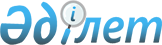 О предоставлении мер социальной поддержки специалистам здравоохранения, образования, социального обеспечения, культуры, спорта и агропромышленного комплекса, прибывшим для работы и проживания в сельские населенные пункты района на 2014 годРешение маслихата Амангельдинского района Костанайской области от 20 мая 2014 года № 252. Зарегистрировано Департаментом юстиции Костанайской олбласти 20 июня 2014 года № 4860

      В соответствии со статьей 18 Закона Республики Казахстан от 8 июля 2005 года "О государственном регулировании развития агропромышленного комплекса и сельских территорий" и статьей 6 Закона Республики Казахстан от 23 января 2001 года "О местном государственном управлении и самоуправлении в Республике Казахстан", Амангельдинский районный маслихат РЕШИЛ:



      1. Предоставить специалистам здравоохранения, образования, социального обеспечения, культуры, спорта и агропромышленного комплекса, прибывшим для работы и проживания в сельские населенные пункты района на 2014 год подъемное пособие и социальную поддержку для приобретения или строительства жилья.



      2. Настоящее решение вводится в действие по истечении десяти календарных дней после дня его первого официального опубликования.      Председатель

      внеочередной сессии                        Ташимов А.      Секретарь

      районного маслихата                        Саматов А.      СОГЛАСОВАНО:      Руководитель коммунального

      государственного учреждения

      "Отдел экономики и бюджетного

      планирования Акимата

      Амангельдинского района"

      __________________ М. Сакетов
					© 2012. РГП на ПХВ «Институт законодательства и правовой информации Республики Казахстан» Министерства юстиции Республики Казахстан
				